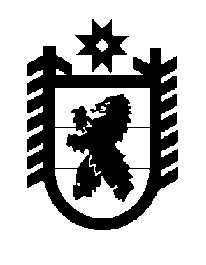 Российская Федерация Республика Карелия    ПРАВИТЕЛЬСТВО РЕСПУБЛИКИ КАРЕЛИЯРАСПОРЯЖЕНИЕот  6 марта 2014 года № 117р-Пг. Петрозаводск В соответствии со статьей 154 Федерального закона от 22 августа 2004 года № 122-ФЗ «О внесении изменений в законодательные акты Российской Федерации и признании утратившими силу некоторых законодательных актов Российской Федерации в связи с принятием федеральных законов «О внесении изменений и дополнений в Федеральный закон «Об общих принципах организации законодательных (представительных) и исполнительных органов государственной власти субъектов Российской Федерации» и «Об общих принципах организации местного самоуправления в Российской Федерации» и на основании постановления Правительства Российской Федерации от 30 декабря               2013 года № 1313 «О внесении изменений в некоторые акты Правительства Российской Федерации»:1. Утвердить перечень государственного имущества Республики Карелия, предлагаемого к передаче в собственность Российской Федерации, согласно приложению.2. Уполномочить Государственный комитет Республики Карелия по управлению государственным имуществом и размещению заказов для государственных нужд направить в Федеральное агентство по управлению государственным имуществом документы, необходимые для принятия решения о передаче имущества.3. Государственному комитету Республики Карелия по управлению государственным имуществом и размещению заказов для государственных нужд подписать акт приема-передачи имущества с федеральным органом исполнительной власти, уполномоченным на принятие имущества.             ГлаваРеспублики  Карелия                                                             А.П. ХудилайненПриложение к распоряжениюПравительства Республики Карелияот  6 марта 2014 года № 117р-ППеречень государственного имущества Республики Карелия,предлагаемого к передаче в собственность Российской Федерации__________________________№ п/пПолное наименование организации Адрес места нахождения организации, ИНН организацииНаименование имуществаАдрес места нахождения имуществаИндивидуализи-рующие характеристики имущества1234561.Казенное учреждение Республики Карелия «Управление автомобильных дорог Республики Карелия»Республика Карелия, г. Петрозаводск, ул. Шотмана, д. 10а, ИНН 1001048977автомобильная дорога «Вологда – Медвежьегорск – автомобильная дорога Р-21 «Кола», км 538+000 - км 636+466, кадастровый номер 10:13:0000000:11173Республика Карелия, Медвежьегорский районпротяженность 98772 м2.Казенное учреждение Республики Карелия «Управление автомобильных дорог Республики Карелия»Республика Карелия, г. Петрозаводск, ул. Шотмана, д. 10а, ИНН 1001048977автомобильная дорога «Вологда – Медвежьегорск – автомобильная дорога Р-21 «Кола», км 393+850 - км 538+000, кадастровый номер 10:15:0000000:7729Республика Карелия, Пудожский районпротяженность 143716 м3.земельный участок, кадастровый номер 10:13:0100513:4Республика Карелия,Медвежьегорский районплощадь 12320 кв. м4.земельный участок, кадастровый номер 10:13:0100513:5Республика Карелия,Медвежьегорский районплощадь 25017 кв. м5.земельный участок, кадастровый номер 10:13:0100513:6Республика Карелия,Медвежьегорский районплощадь 277 кв. м1234566.земельный участок, кадастровый номер 10:13:0100513:7Республика Карелия,Медвежьегорский районплощадь 14677,61 кв. м7.земельный участок, кадастровый номер 10:13:0100512:14Республика Карелия,Медвежьегорский районплощадь 29655 кв. м8.земельный участок, кадастровый номер 10:13:0080601:9Республика Карелия,Медвежьегорский район,                 пос. Лобское. Земельный участок расположен в юго-западной части кадастрового квартала 10:13:08 06 01площадь 1987 кв. м9.земельный участок, кадастровый номер 10:13:0080100:1Республика Карелия,Медвежьегорский район, пос. Новая Габсельгаплощадь 3041 кв. м10.земельный участок, кадастровый номер 10:13:0080201:2Республика Карелия,Медвежьегорский район,                       д. Габсельга. Земельный участок расположен в юго-западной части кадастрового квартала              10:13:08 02 01площадь 3227 кв. м11.земельный участок, кадастровый номер 10:13:0070100:1Республика Карелия, Медвежьегорский район,                    пгт Повенецплощадь 18968 кв. м12.земельный участок, кадастровый номер 10:13:0060400:1Республика Карелия,Медвежьегорский район,                  дер. Лумбушиплощадь 24050 кв. м13.земельный участок, кадастровый номер 10:13:0060100:5Республика Карелия,Медвежьегорский район,                   пгт Пиндушиплощадь 34079 кв. м12345614.земельный участок, кадастровый номер 10:13:0010000:22Республика Карелия,Медвежьегорский район,                        г. Медвежьегорскплощадь 79755 кв. м15.земельный участок, кадастровый номер 10:13:0000000:27Республика Карелия,Медвежьегорский районплощадь 2265839 кв. м16.земельный участок, кадастровый номер 10:15:0040200:3Республика Карелия,Пудожский район,  д. Октябрьская.                  Земельный участок расположен в условном кадастровом квартале                 10:15:004 02 00площадь 8597 кв. м17.земельный участок, кадастровый номер 10:15:0070300:1Республика Карелия,Пудожский район, д. Нигижма. Земельный участок расположен в условном кадастровом квартале              К№ 10:15:007 03 00площадь 11214 кв. м18.земельный участок, кадастровый номер 10:15:0040400:1Республика Карелия,Пудожский район, дер. Песчаное. Земельный участок расположен в условном кадастровом квартале К№ 10:15:004 04 00площадь 13293 кв. м19.земельный участок, кадастровый номер 10:15:0040100:1Республика Карелия,Пудожский район, д. Авдеево. Земельный участок расположен в условном кадастровом квартале            К№ 10:15:004 01 00площадь 16605 кв. м12345620.земельный участок, кадастровый номер 10:15:0070400:1Республика Карелия,Пудожский район, д. Гакугса. Земельный участок расположен в условном кадастровом квартале           К№ 10:15:007 04 00площадь 18458 кв. м21.земельный участок, кадастровый номер 10:15:0070108:1Республика Карелия,Пудожский район, пос. Красноборский. Земельный участок расположен в центральной части кадастрового квартала К№ 10:15:007 01 08площадь 35857 кв. м22.земельный участок, кадастровый номер 10:15:0010000:6Республика Карелия,Пудожский район, г. Пудож. Земельный участок расположен в условном кадастровом квартале            К№ 10:15:01 00 00площадь 62429 кв. м23.земельный участок, кадастровый номер 10:15:0000000:7Республика Карелия,Пудожский район.                 Земельный участок расположен в условном кадастровом квартале К№ 10:15:0000000площадь 2953948 кв. м